Приложение к методическим рекомендациям к Порядку составления и утверждения плана финансово-хозяйственной деятельности муниципальных бюджетных учреждений Волгограда, подведомственных департаменту по образованию администрации Волгограда и его территориальным управлениямОтчет об исполнении Плана финансово-хозяйственной деятельности МОУ ДОУ № 350 Дзержинского района Волгограда 	по	состоянию	на	"01"	июля	2014	г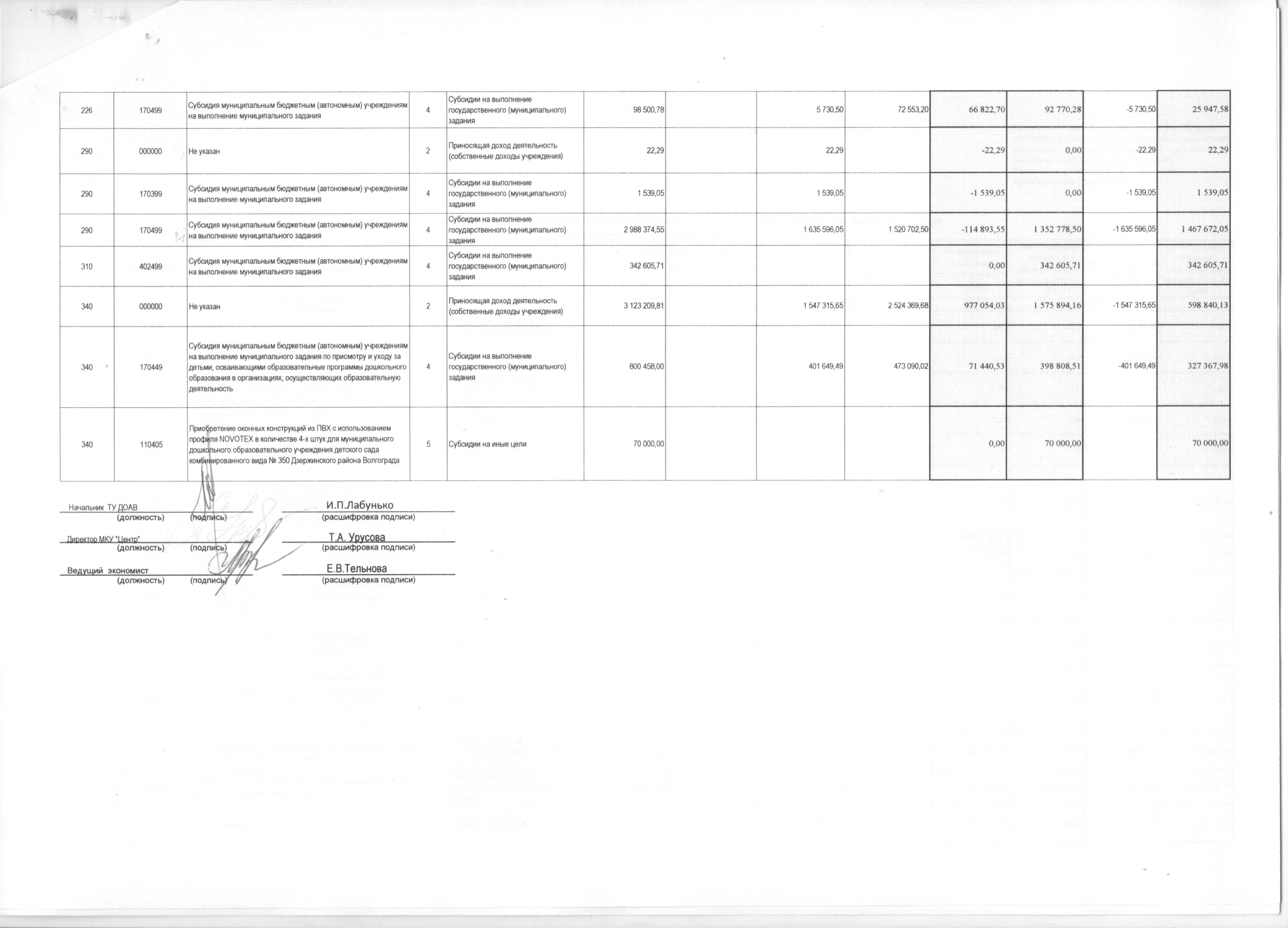 КОСГУКод субсидииНаименование субсидииКВФОНаименование КВФОПлан с изменениями 2014 годПлан с изменениями 2014 годВыплатыПринятообязательствНе исполнено принятых обязательств (гр. 10-гр.9)Не исполнено плановых назначений по выплатам (гр.7- гр9)Остаток средств на JICДоступный остаток субсидий (по расходам) (гр 7 - грЮ)КОСГУКод субсидииНаименование субсидииКВФОНаименование КВФОПлан - расходПлан - доход (без остатков прошлыхИсполнение с учетомПринятообязательствНе исполнено принятых обязательств (гр. 10-гр.9)Не исполнено плановых назначений по выплатам (гр.7- гр9)Остаток средств на JICДоступный остаток субсидий (по расходам) (гр 7 - грЮ)234567891011121314130000000Не указан2Приносящая доход деятельность (собственные доходы учреждения)2660 921,000,000,001495 381,600,00180000000Не указан2Приносящая доход деятельность (собственные доходы учреждения)280 000,000,000,0090 292,330,00180170449Субсидия муниципальным бюджетным (автономным) учреждениям на выполнение муниципального задания по присмотру и уходу за детьми, осваивающими образовательные программы дошкольного4Субсидии на выполнение государственного (муниципального) задания800 458,000,000,00401 649,490,00180170499Субсидия муниципальным бюджетным (автономным) учреждениям на выполнение муниципального задания4Субсидии на выполнение государственного (муниципального) задания7 958 703,420,000,003 829 831,070,00180402499Субсидия муниципальным бюджетным (автономным) учреждениям на выполнение муниципального задания4Субсидии на выполнение государственного (муниципального) задания8827 766,920,000,005640 554,190,00180110405Приобретение оконных конструкций из ПВХ с использованием профиля NOVOTEX в количестве 4-х штук для муниципального дошкольного образовательного учреждения детского сада комбинированного вида № 350 Дзержинского района Волгограда5Субсидии на иные цели70 000,000,000,000,00180170418Выплата муниципальной надбавки работникам бюджетной сферы5Субсидии на иные цели128 786,850,000,00111496,810,00180170422Выплата ежемесячной надбавки педагогическим работникам муниципальных образовательных учреждений Волгограда, отнесенных к категории молодых5Субсидии на иные цели147 979,110,000,0069055,580,00180170423Ежемесячные компенсационные выплаты сотрудникам, находящимся в отпуске по уходу за ребенком5Субсидии на иные цели1 200,000,000,000,00180604401Дотация на погашение кредиторской задолженности в связи с повышением заработной платы педагогическим работникам муниципальных дошкольных образовательных учреждений (постановление Правительства Волгоградской области от 17.01.2014 №21-п)5Субсидии на иные цели865872,640,000,00865 872,640,00211170499Субсидия муниципальным бюджетным (автономным) учреждениям на выполнение муниципального задания4Субсидии на выполнение государственного (муниципального) задания2 341 927,891 180923,28-1 180 923,281 161 004,61-1 180 923,282 341 927,89211402499Субсидия муниципальным бюджетным (автономным) учреждениям на выполнение муниципального задания4Субсидии на выполнение государственного (муниципального) задания6 508418,754100113,33-4 100 113,332 408 305,42-4100113,336 508 418,75211170418Выплата муниципальной надбавки работникам бюджетной сферы5Субсидии на иные цели98914,6385673,74-85 673,7413 240,89-85673,7498 914,63211170422Выплата ежемесячной надбавки педагогическим работникам муниципальных образовательных учреждений Волгограда, отнесенных к категории молодых5Субсидии на иные цели113655,2353484,80-53 484,8060 170,43-53484,80113 655,23211604401Дотация на погашение кредиторской задолженности в связи с повышением заработной платы педагогическим работникам муниципальных дошкольных образовательных учреждений (постановление Правительства Волгоградской области от 17.01.2014 №21-п)5Субсидии на иные цели665032,75665 032,75-665 032,750,00-665032,75665 032,75212402499Субсидия муниципальным бюджетным (автономным) учреждениям на выполнение муниципального задания4Субсидии на выполнение государственного (муниципального) задания1 200,00767,68-767,68432,32-767,681 200,00212170423Ежемесячные компенсационные выплаты сотрудникам, находящимся в отпуске по уходу за ребенком5Субсидии на иные цели1 200,000,001 200,001 200,00213170399Субсидия муниципальным бюджетным (автономным) учреждениям на выполнение муниципального задания4Субсидии на выполнение государственного (муниципального) задания93 280,3193280,31-93 280,310,00-93280,3193 280,31213170499Субсидия муниципальным бюджетным (автономным) учреждениям на выполнение муниципального задания4Субсидии на выполнение государственного (муниципального) задания819 325,99445 841,33-445 841,33373 484,66-445841,33819 325,99213402499Субсидия муниципальным бюджетным (автономным) учреждениям на выполнение муниципального задания4Субсидии на выполнение государственного (муниципального) задания1965 542,461 193437,98-1 193 437,98772 104,48-1 193437,981 965 542,46213170418Выплата муниципальной надбавки работникам бюджетной сферы5Субсидии на иные цели29 872,2225823,07-25 823,074 049,15-25823,0729 872,22213170422Выплата ежемесячной надбавки педагогическим работникам муниципальных образовательных учреждений Волгограда, отнесенных к категории молодых5Субсидии на иные цели34 323,8815570,78-15 570,7818 753,10-15570,7834 323,88213604401Дотация на погашение кредиторской задолженности в связи с повышением заработной платы педагогическим работникам муниципальных дошкольных образовательных учреждений (постановление Правительства Волгоградской области от 17.01.2014 №21-п)5Субсидии на иные цели200 839,89200 839,89-200 839,890,00-200839,89200 839,89221170399Субсидия муниципальным бюджетным (автономным) учреждениям на выполнение муниципального задания4Субсидии на выполнение государственного (муниципального) задания785,32785,32785,320,000,00-785,320,00221170499Субсидия муниципальным бюджетным (автономным) учреждениям на выполнение муниципального задания4Субсидии на выполнение государственного (муниципального) задания11829,444 100,246 276,002 175,767 729,20-4 100,245 553,44221402499Субсидия муниципальным бюджетным (автономным) учреждениям на выполнение муниципального задания4Субсидии на выполнение государственного (муниципального) задания10 000,003629,4910 000,006 370,516 370,51-3629,490,00223170499Субсидия муниципальным бюджетным (автономным) учреждениям на выполнение муниципального задания4Субсидии на выполнение государственного (муниципального) задания1 601 294,72504 133,17920099,07415 965,901 097 161,55-504 133,17681 195,65225000000Не указан2Приносящая доход деятельность (собственные доходы учреждения)25470,0025 470,0025 470,0025 470,000,00225170399Субсидия муниципальным бюджетным (автономным) учреждениям на выполнение муниципального задания4Субсидии на выполнение государственного (муниципального) задания6 693,496693,496693,490,000,00-6 693,490,00225170499Субсидия муниципальным бюджетным (автономным) учреждениям на выполнение муниципального задания4Субсидии на выполнение государственного (муниципального) задания97 450,0529 506,5089 494,0559 987,5567 943,55-29 506,507 956,00226000000Не указан2Приносящая доход деятельность (собственные доходы учреждения)315 547,0435 147,0435 147,040,00280 400,00-35 147,04280 400,00